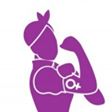 Sanderson Stravinsky ha compartido un enlace.15 de marzo a las 9:45En el instituto de Colindres, todo correcto, ni mencionar el cambio climático, ni el feminismo, ni cualquier movimiento social que haga a nuestras hijas e hijos PENSAR, CUESTIONAR, REVELARSE, MANIFESTRASE. Mientras en el instituto de Colindres vomitan fechas absurdas en anodinos exámenes, y así se construye la historia ...A quien corresponda.Como coordinador del Departamento de Actividades Complementarias y Extraescolares del I.E.S. Valentín Turienzo de Colindres, (aunque institucionalmente, mi cargo se nombra como “Jefe del Departamento de Actividades Complementarias y Extraescolares”), quisiera PENSAR, REFLEXIONAR, CUESTIONARME, REVELARME E INCLUSO MANIFESTARME sobre las palabras del comentario que se encuentra sobre estas líneas. Primero PENSAR, en todas las actividades que mis compañeros y compañeras programan y preparan de forma voluntaria (debo aclararle a usted, que las Actividades Complementarias y Extraescolares, no son obligatorias, mis compañeras y compañeros, las programan y las realizan de forma voluntaria y ellos mismos y mismas se auto obligan, o debería decir se responsabilizan de llevar a la calle lo que se aprende en clase y traer de la calles para desaprenderlo, o incluso para volver a aprenderlo en clase).REFLEXIONAR, sobre que mis compañeros y compañeras, preparan todas esas Actividades Complementarias y Extraescolares (a partir de ahora ACEX), en parte en sus horas no lectivas, incluso libres, que a veces hacen gestiones con sus ordenadores personales, con sus móviles personales desde sus casas, y que casi nunca piden el cobro del gasto realizado. Quizá debería CUESTIONARME, por poner un ejemplo, si el personal docente de este Instituto, perdón, mis compañeras y compañeros, que emplean para las Actividades Complementarias y Extraescolares, en suma, un total de 1785 horas, de las cuales, hay que tener en cuenta que 1487 horas, corresponden al horario del profesorado, y 298 horas son voluntarias y que no se cobran, deberían dejar de programarlas.  REVELARME, en contra de las críticas a mis compañeros y compañeras, a su trabajo, sin tener un argumento que corrobore esas críticas, REVELARME en contra de que las familias no se acerquen a su instituto, a ver los trabajos de sus hijos, a participar y emplear así la motivación colectiva.MANIFESTARME que en este centro se trabaja por utilizar otras metodologías, y que son en algunos pocos casos, algunas familias las que critican sin base argumental su funcionamiento, cuando han sido corroboradas por estudios fehacientes. Citando a Pablo Gentili, parece ser que el haber pasado por la escuela nos brinda los conocimientos necesarios para formular un diagnóstico preciso sobre el estado de nuestros sistemas educativos y de las implicaciones sociales que este centro aporta.  A Nadie se le ocurriría que para opinar sobre la salud pública bastara con tomar la fiebre a un niño. Entre tanto, para opinar sobre la acción educativa de mi centro, de mis compañeros y compañeras, de este servidor, solo hay que haber ido a la escuela o, simplemente, imaginar lo que ocurre todos los días en nuestras aulas, sin ni siquiera preguntar. ÍNDICE DE LA MEMORIADEL DEPARTAMENTO DE ACTIVIDADES COMPLEMENTARIAS Y EXTRAESCOLARES. 2002-2003ACTIVIDAD: CINE, AMOR LOCO AMOR PROHIBIDO.--------------------------------------------------------------------------------	PAGINA----2ACTIVIDAD: CONFERENCIA SOBRE EL MEDIO AMBIENTE. CONFERENCIANTE SEÑOR CÁNDIDO QUINTAN PÉREZ.				PAGINA---3ACTIVIDAD: CHARLA INFORMATIVA SOBRE EL PROGRAMA DE VOLUNTARIADO AMBIENTAL. SOCIEDAD ESPAÑOLA DE ORNITOLOGÍA.----------------------------------------------------------------------	PAGINA----4ACTIVIDAD: OBRA DE TEATRO TITULADA “CUARTO MENGUANTE”.				PAGINA---5ACTIVIDAD: VISITA AL MUSEO DE  B.B.A.A. DE BILBAO.------------------------------------------------------------------------	PAGINA---6ACTIVIDAD: TRABAJOS INVESTIGACIÓN PROGRAMA “LIFE ”.					PAGINA---7ACTIVIDAD: CHARLA  SOBRE LA OBRA DE TEATRO TITULADA “CUARTO MENGUANTE”.---------------------------	PAGINA---8ACTIVIDAD: CINE, AMERICAN HISTORY X.							PAGINA---9ACTIVIDAD: TALLERES SOBRE LOS DERECHOS HUMANOS.-----------------------------------------------------------------	PAGINA---10ACTIVIDAD: TALLERES SOBRE SEXUALIDAD.							PAGINA---11ACTIVIDAD: TRABAJOS INVESTIGACIÓN PROGRAMA “LIFE ”.------------------------------------------------------------------	PAGINA---12ACTIVIDAD: ASISTENCIA A LAS SEGUNDAS JORNADAS DE INVESTIGACIÓN EN SICOLOGÍA.		PAGINA---13ACTIVIDAD: VISITA A ATAPUERCA Y CIUDAD DE BURGOS.------------------------------------------------------------------	PAGINA---14ACTIVIDAD: RELACIÓN DE ACTIVIDADES REALIZADAS POR EL RINCÓN DE LA SOLIDARIDAD.	PAGINA---15ACTIVIDAD: CINE,  FUCKING AMAL.---------------------------------------------------------------------------------------------------	PAGINA---16ACTIVIDAD: VISITA A LA CUEVA DEL  CARRASCAL  						PAGINA---17ACTIVIDAD: TRABAJO DE INVESTIGACIÓN SOBRE LA RECUPERACIÓN DE LA MARISMA DE MONTEHANO.----------------------------------------	PAGINA---18ACTIVIDAD: VISITA AL MONTE CANDINA							PAGINA---19ACTIVIDAD: TRABAJO DE INVESTIGACIÓN SOBRE LA RECUPERACIÓN DE LA MARISMA DE MONTEHANO.----------------------------------------	PAGINA---20ACTIVIDAD: VISITA A LA CENTRAL NUCLEAR DE GAROÑA.					PAGINA---21ACTIVIDAD: PRESENTACIÓN DE LA IMAGEN DEL CENTRO.------------------------------------------------------------------	PAGINA---22ACTIVIDAD: CHARLA COLOQUIO								PAGINA---23        ACTIVIDAD: CHARLAS DIVULGATIVAS DE FÍSICA.-------------------------------------------------------------------------------	PAGINA---24ACTIVIDAD: VIAJE CULTURAL A ANDALUCÍA PARA EL CURSO 1º DE BACHILLERATO.		PAGINA---25ACTIVIDAD: CINE,  QUIERO SER COMO BECKMAN. -----------------------------------------------------------------------------	PAGINA---26ACTIVIDAD: CHARLA DIVULGATIVA SOBRE EL FOLCLORE EN CANTABRIA.				PAGINA---27ACTIVIDAD: CHARLA, PROYECTO MÉDICOS SIN FRONTERAS. BOLIVIA.----------------------------------------------------	PAGINA---28ACTIVIDAD: VISITA ALOS CICLOS FORMATIVOS.	 						PAGINA---29ACTIVIDAD: JORNADA CULTURAL.------------------------------------------------------------------------------------------------------	PAGINA---30ACTIVIDAD: ACTIVIDAD: VIAJE CULTURAL A FRANCIA  1º, 2º, 3º Y 4º DE E.S.O.			PAGINA---31ACTIVIDAD: VIAJE CULTURAL FIN DE CURSO A ANDALUCÍA PARA EL CURSO4º DE E.S.O.--------------------------	PAGINA---32ACTIVIDAD: CUENTA CUENTOS EN FRANCÉS.							PAGINA---33ACTIVIDAD: VISITA A LAS CUEVAS DE PUENTE VIESGO-------------------------------------------------------------------------	PAGINA---34ACTIVIDAD: VISITA A LA CUEVA DE ALTAMIRA.							PAGINA---35ACTIVIDAD: OTRAS.     							              PAGINAS  SIGUIENTESCONCLUSIONES--------------------------------------------------------------------------------------------------------------------------------	PAGINA---36ÍNDICE DE LA MEMORIADEL DEPARTAMENTO DE ACTIVIDADES COMPLEMENTARIAS  Y EXTRAESCOLARES. 2003-2004ACTIVIDAD: CINE, EL PIANISTA									PAGINA----2ACTIVIDAD: CHARLA INFORMATIVA SOBRE EL PROGRAMA DE VOLUNTARIADO AMBIENTAL. SOCIEDAD ESPAÑOLA DE ORNITOLOGÍA.						PAGINA---3ACTIVIDAD: DEMOSTRACIÓN DE CÁLCULO MENTAL						PAGINA----4ACTIVIDAD: CINE, GENERACIÓN ROBADA							PAGINA---5ACTIVIDAD: VISITA A ATAPUERCA								PAGINA---6ACTIVIDAD: SALIDA MULTIDISCIPLINA A SANTANDER.						PAGINA---7ACTIVIDAD: CUEVAS POZALAGUA Y PARQUE DEL CARPÍN					PAGINA---8ACTIVIDAD: ASISTENCIA A LAS SEGUNDAS JORNADAS DE INVESTIGACIÓN EN SICOLOGÍA.		PAGINA---9ACTIVIDAD: COORDINACIÓN Y PREPARACIÓN DE LA EXPOSICIÓN DE LA MAQUETA DEL CENTRO	PAGINA---10ACTIVIDAD: CINE,  EL EFECTO IGUAZÚ								PAGINA---11ACTIVIDAD: CHARLA DEL CENTRO DE ASISTENCIA A LAS VICTIMAS DE AGRESIONES SEXUALES	PAGINA---12ACTIVIDAD: VISITA A LA SUBESTACIÓN ELÉCTRICA EN CONSTRUCCIÓN, DE VIESGO.		PAGINA---13ACTIVIDAD: CHARLA DEL CENTRO DE ASISTENCIA A LAS VICTIMAS DE AGRESIONES SEXUALES	PAGINA---14ACTIVIDAD: CINE,  LAS MUJERES DE VERDAD TIENE  CURVAS					PAGINA---15ACTIVIDAD: CINE,  ERES MI HÉROE								PAGINA---16ACTIVIDAD: VIAJE CULTURAL A SEVILLA PARA EL CURSO 2º DE BACHILLERATO.			PAGINA---17ACTIVIDAD: ACTIVIDAD: VISITA A LOS CICLOS FORMATIVOS.					PAGINA---18ACTIVIDAD: ACTIVIDAD: JORNADA CULTURAL.							PAGINA---19ACTIVIDAD: ACTIVIDAD: VIAJE CULTURAL FIN DE CURSO A SALOU PARA EL CURSO  4º DE E.S.O.	PAGINA---20ACTIVIDAD: ACTIVIDAD: CHARLAS DIVULGATIVAS DE FÍSICA.					PAGINA---21ACTIVIDAD: ACTIVIDAD: RECITAL DE POESÍA ERÓTICO-FESTIVA					PAGINA---22ACTIVIDAD: ACTIVIDAD: AUDICIÓN MUSICAL.							PAGINA---23ACTIVIDAD: ACTIVIDAD: INFORMÁTICA MUSICAL.						PAGINA---24        ACTIVIDAD: ACTIVIDAD: VISITA A LA FÁBRICA VITRINOR, Y AL PARQUE DEL KARPÍN.		PAGINA---25ACTIVIDAD: ACTIVIDAD: RECITAL DE POESÍA.							PAGINA---26ACTIVIDAD: ACTIVIDAD: CHARLA SOBRE EL CICLO DE FORMACIÓN PROFESIONAL DE ACTIVIDADES DE ANIMACIÓN DEPORTIVAS( MÓDULO SUPERIOR).				PAGINA---27ACTIVIDAD: ACTIVIDAD: BURGOS								PAGINA---28ACTIVIDAD: ACTIVIDAD: SANTUARIO DE LA BIEN APARECIDA.					PAGINA---29ACTIVIDAD: ACTIVIDAD: RELACIÓN DE ACTIVIDADES REALIZADAS POR EL RINCÓN DE LA SOLIDARIDAD.								PAGINA---30CONCLUSIONES--------------------------------------------------------------------------------------------------------------------------------	PAGINA---31ÍNDICE DE LA MEMORIADEL DEPARTAMENTO DE ACTIVIDADES COMPLEMENTARIAS  Y EXTRAESCOLARES. 2004-2005Pagina 2     ACTIVIDAD: CINE, PLANTA 4ª.Pagina 3    ACTIVIDAD: CHARLA INFORMATIVA SOBRE EL PROGRAMA DE VOLUNTARIADO AMBIENTAL. SOCIEDAD ESPAÑOLA DE ORNITOLOGÍA.Pagina 4    ACTIVIDAD: VISITA A LA CENTRAL NUCLEAR DE GAROÑA.Pagina 5    ACTIVIDAD: PARTICIPACIÓN EN EL CONCURSO DE LOCALIA TV: ¿QUÉ SABES DE LA ESO?Pagina 6    ACTIVIDAD: EXCURSIÓN A LOS PICOS DE EUROPA.Pagina 7    ACTIVIDAD: EXCURSIÓN A LOS PICOS DE EUROPA.Pagina 8    ACTIVIDAD: TALLER DE FLORA COSTERA Y RIQUEZA DEL MAR. CHARLAPagina 9    ACTIVIDAD: TALLER DE FLORA COSTERA Y RIQUEZA DEL MAR. CHARLAPagina 10    ACTIVIDAD: TALLER DE FLORA COSTERA Y RIQUEZA DEL MAR. SALIDA A LA MARISMAPagina 11  ACTIVIDAD: TALLER DE FLORA COSTERA Y RIQUEZA DEL MAR. CHARLA.Pagina 12  ACTIVIDAD: TALLER DE FLORA COSTERA Y RIQUEZA DEL MAR. CHARLA.Pagina 13  ACTIVIDAD: TALLER DE FLORA COSTERA Y RIQUEZA DEL MAR. VISITA A LA MARISMA.Pagina 14  ACTIVIDAD: TALLER DE SEXUALIDAD.Pagina 15  ACTIVIDAD: CONCENTRACIÓN POR EL DÍA INTERNACIONAL POR LA IGUALDAD DE OPORTUNIDADES ENTRE HOMBRES Y MUJERES.Pagina 16  ACTIVIDAD: TALLER DE SEXUALIDAD.Pagina 17  ACTIVIDAD: TALLER DE SEXUALIDAD.Pagina 18  ACTIVIDAD: VISITA A LA FÁBRICA NESTLE EN LA PENILLA DE CAYÓN.Pagina 19  ACTIVIDAD: TALLER DE SEXUALIDAD.Pagina 20  ACTIVIDAD: TALLER DE SEXUALIDAD.Pagina 21  ACTIVIDAD: TALLER DE SEXUALIDAD.Pagina 22  ACTIVIDAD: TALLER DE SEXUALIDAD.Pagina 23  ACTIVIDAD: CHARLA: ” PUNTO DE INFORMACIÓN UNIVERSITARIA EN COLINDRES”.Pagina 24  ACTIVIDAD: TALLER DE SEXUALIDAD.Pagina 25  ACTIVIDAD: ASISTENCIA A LAS  JORNADAS DE INVESTIGACIÓN EN PSICOLOGÍA.Pagina 26  ACTIVIDAD: TALLER MUNICIPAL, MURAL GRAFFITI.Pagina 27  ACTIVIDAD: TALLER MUNICIPAL, MURAL GRAFFITI.Pagina 28  ACTIVIDAD: CURSO DE INTERNET.Pagina 29  ACTIVIDAD: CINE, HÉCTOR.Pagina 30  ACTIVIDAD: TALLER DE RECICLAJE.Pagina 31  ACTIVIDAD: TALLER DE RECICLAJE.Pagina 32  ACTIVIDAD: CHARLA – DEBATE.”MI EXPERIENCIA EUROPEA.Pagina 33  ACTIVIDAD: CHARLA INFORMATIVA SOBRE EL SERVICIO DE VOLUNTARIADO EUROPEO.Pagina 34  ACTIVIDAD: CHARLAS SOBRE BIÓNICA, ERGONOMÍA Y ANTROPOMETRÍA Y DE ALUMNAS DE 2º BACHILLERATO. FUNDAMENTOS DEL DISEÑO.Pagina 35  ACTIVIDAD: TALLER DE PREVENCIÓN DE DROGAS Y ALCOHOL 2º ESOPagina 36  ACTIVIDAD: TALLER DE PREVENCIÓN DE DROGAS Y ALCOHOL 3º ESO                                                                                                                                                                                               Página 37  ACTIVIDAD: EXPOSICIÓN SOBRE DON QUIJ0TE, EN SANTILLANA DEL MARPágina 38  ACTIVIDAD: EXPOSICIÓN SOBRE DON QUIJ0TE, EN SANTILLANA DEL MARPagina 39  ACTIVIDAD: CINE: RADIO FAVELA.Pagina 40  ACTIVIDAD: EXPOSICIÓN SOBRE DON QUIJ0TE, EN SANTILLANA DEL MARPágina 41  ACTIVIDAD: ENTREGA DEL LIBRO DEL QUIJOTEPagina 42  ACTIVIDAD: PROMOCIÓN DEL ASOCIACIONISMO. CONSEJO DE LA JUVENTUD, Pagina 43  ACTIVIDAD: TALLER DE DERECHOS HUMANOS.Página 44  ACTIVIDAD: VIAJE CULTURAL A MADRIDPágina 45  ACTIVIDAD: CHARLA DEL CENTRO DE ASISTENCIA A LLAS VICTIMAS DE AGRESIONES SEXUALESPagina 46  ACTIVIDAD: CHARLA COLOQUIO CON ISABEL MOLINA. SOBRE EL LIBRO “EL SEÑOR CERO”Pagina 47  ACTIVIDAD: CINE: RETRATO DE APRIL.Pagina 48  ACTIVIDAD: CINE: SILENCIO GRÁFICO EN HONOR A LAS VÍCTIMAS DEL 11 M..Página 49  ACTIVIDAD: CHARLA DEL CENTRO DE ASISTENCIA A LAS VICTIMAS DE AGRESIONES SEXUALESPágina 50  ACTIVIDAD: VIAJE CULTURAL A ROMA CON 2º BACHILLERATOPagina 51  ACTIVIDAD: EXCURSIÓN AL CARPÍN Y CUEVAS DE POZALAGUA.Pagina 52  ACTIVIDAD: JORNADA CULTURAL.Página 53  ACTIVIDAD: VIAJE CULTURAL FIN DE CURSO A SALOU PARA EL CURSO 4º DE E.S.O.Pagina 54  ACTIVIDAD: VISITA A LOS CICLOS FORMATIVOS.Pagina 55  ACTIVIDAD: VISITA AL ESPACIO DE LA CIENCIA.Pagina 56  ACTIVIDAD: VISITA A  LA CATEDRAL VIEJA Y AL TALLER DE RESTAURACIÓN.Pagina 57  ACTIVIDAD: CHARLAS DIVULGATIVAS DE FÍSICA.”LA RADIACIÓN ELECTROMAGNÉTICA: ¿UN RIESGO PARA LA SALUD?Página 58  ACTIVIDAD: DÍA DEL LIBROPagina 59  ACTIVIDAD: CHARLAS DIVULGATIVAS DE FÍSICA. “EL UNIVERSO VIOLENTO”Página 60  ACTIVIDAD: VIAJE CULTURAL A VALENCIA PARA EL CURSO 1º DE BACHILLERATO.Pagina 61  ACTIVIDAD: RECITAL DE POESÍA .Pagina 62  ACTIVIDAD: RECITAL DE POESÍA .Pagina 63  ACTIVIDAD: TEATRO EN INGLÉS: “THEY ARE AFTER ME”Pagina 64  ACTIVIDAD: CHARLA SOBRE ADMINISTRACIÓN Y FINANZAS.Pagina 65  ACTIVIDAD: CINE: CHICAS MALAS.Pagina 66  ACTIVIDAD: II TORNEO DE FÚTBOL SALA I.E.S. VALENTÍNTURIENZO.Pagina 67  ACTIVIDAD: DESCENSO DEL DEBA.Pagina 68  ACTIVIDAD: SANTUARIO DE LA BIEN APARECIDA.Pagina 69  ACTIVIDAD: VISITA A LA VILLA DE BILBAO.Pagina 70  ACTIVIDAD: RELACIÓN DE ACTIVIDADES REALIZADAS POR EL RINCÓN DE LA SOLIDARIDAD.Pagina 71,72 CONCLUSIONES.  Anexos	TALLER DE DISEÑO Y TALLER DE CANTO y otros..INDICE DE LA MEMORIA.DEL DEPARTAMENTO DE ACTIVIDADES COMPLEMENTARIAS Y EXTRAESCOLARES.2006-2007ACTIVIDAD: CINE, CRASH.ACTIVIDAD: EL MARISQUEO COMO DESARROLLO SOSTENIBLE.ACTIVIDAD: Visita a Cartes “El Torreón de la Física”ACTIVIDAD: RUTA DE BESAYA.ACTIVIDAD: MUESTRA SOBRE EDUCACIÓN EDUCANTABRIA.TALLER DE DERECHOS HUMANOS.ACTIVIDAD: JORNADAS DE PSICOLOGÍA, UNIVERSIDAD DE OVIEDO.ACTIVIDAD: Concentración en contra de la Violencia de Género.ACTIVIDAD: Concurso de Localia “ que sabes de la E.S.O.”Pagina 2     ACTIVIDAD: CINE, PLANTA 4ª.Página 3    ACTIVIDAD: CHARLA INFORMATIVA SOBRE EL PROGRAMA DE VOLUNTARIADO AMBIENTAL. SOCIEDAD ESPAÑOLA DE ORNITOLOGÍA.Página 4    ACTIVIDAD: VISITA A LA CENTRAL NUCLEAR DE GAROÑA.Página 5    ACTIVIDAD: PARTICIPACIÓN EN EL CONCURSO DE LOCALIA TV: ¿QUÉ SABES DE LA ESO?Página 6    ACTIVIDAD: EXCURSIÓN A LOS PICOS DE EUROPA.Página 7    ACTIVIDAD: EXCURSIÓN A LOS PICOS DE EUROPA.Página 8    ACTIVIDAD: TALLER DE FLORA COSTERA Y RIQUEZA DEL MAR. CHARLAPágina 9    ACTIVIDAD: TALLER DE FLORA COSTERA Y RIQUEZA DEL MAR. CHARLAPágina 10    ACTIVIDAD: TALLER DE FLORA COSTERA Y RIQUEZA DEL MAR. SALIDA A LA MARISMAPágina 11 ACTIVIDAD: TALLER DE FLORA COSTERA Y RIQUEZA DEL MAR. CHARLA.Página 12 ACTIVIDAD: TALLER DE FLORA COSTERA Y RIQUEZA DEL MAR. CHARLA.Página 13 ACTIVIDAD: TALLER DE FLORA COSTERA Y RIQUEZA DEL MAR. VISITA A LA MARISMA.Página 14 ACTIVIDAD: TALLER DE SEXUALIDAD.Página 15 ACTIVIDAD: CONCENTRACIÓN POR EL DÍA INTERNACIONAL POR LA IGUALDAD DE OPORTUNIDADES ENTRE HOMBRES Y MUJERES.Página 16 ACTIVIDAD: TALLER DE SEXUALIDAD.Página 17 ACTIVIDAD: TALLER DE SEXUALIDAD.Página 18 ACTIVIDAD: VISITA A LA FÁBRICA NESTLE EN LA PENILLA DE CAYÓN.Página 19 ACTIVIDAD: TALLER DE SEXUALIDAD.Página 20 ACTIVIDAD: TALLER DE SEXUALIDAD.Página 21 ACTIVIDAD: TALLER DE SEXUALIDAD.Página 22 ACTIVIDAD: TALLER DE SEXUALIDAD.Página 23 ACTIVIDAD: CHARLA:” PUNTO DE INFORMACIÓN UNIVERSITARIA EN COLINDRES”.Página 24 ACTIVIDAD: TALLER DE SEXUALIDAD.Página 25 ACTIVIDAD: ASISTENCIA A LAS JORNADAS DE INVESTIGACIÓN EN PSICOLOGÍA.Página 26 ACTIVIDAD: TALLER MUNICIPAL, MURAL GRAFFITI.Página 27 ACTIVIDAD: TALLER MUNICIPAL, MURAL GRAFFITI.Página 28 ACTIVIDAD: CURSO DE INTERNET.Página 29 ACTIVIDAD: CINE, HÉCTOR.Página 30 ACTIVIDAD: TALLER DE RECICLAJE.Página 31 ACTIVIDAD: TALLER DE RECICLAJE.Página 32 ACTIVIDAD: CHARLA – DEBATE.”MI EXPERIENCIA EUROPEA.Página 33 ACTIVIDAD: CHARLA INFORMATIVA SOBRE EL SERVICIO DE VOLUNTARIADO EUROPEO.Página 34 ACTIVIDAD: CHARLAS SOBRE BIÓNICA, ERGONOMÍA Y ANTROPOMETRÍA Y DE ALUMNAS DE 2º BACHILLERATO. FUNDAMENTOS DEL DISEÑO.Página 35 ACTIVIDAD: TALLER DE PREVENCIÓN DE DROGAS Y ALCOHOL 2º ESOPágina 36 ACTIVIDAD: TALLER DE PREVENCIÓN DE DROGAS Y ALCOHOL 3º ESO                                                                                                                                                                                               Página 37 ACTIVIDAD: EXPOSICIÓN SOBRE DON QUIJ0TE, EN SANTILLANA DEL MARPágina 38 ACTIVIDAD: EXPOSICIÓN SOBRE DON QUIJ0TE, EN SANTILLANA DEL MARPágina 39 ACTIVIDAD: CINE: RADIO FAVELA.Página 40 ACTIVIDAD: EXPOSICIÓN SOBRE DON QUIJ0TE, EN SANTILLANA DEL MARPágina 41 ACTIVIDAD: ENTREGA DEL LIBRO DEL QUIJOTEPágina 42 ACTIVIDAD: PROMOCIÓN DEL ASOCIACIONISMO. CONSEJO DE LA JUVENTUD, Página 43 ACTIVIDAD: TALLER DE DERECHOS HUMANOS.Página 44 ACTIVIDAD: VIAJE CULTURAL A MADRIDPágina 45 ACTIVIDAD: CHARLA DEL CENTRO DE ASISTENCIA A LLAS VICTIMAS DE AGRESIONES SEXUALESPágina 46 ACTIVIDAD: CHARLA COLOQUIO CON ISABEL MOLINA. SOBRE EL LIBRO “EL SEÑOR CERO”Página 47 ACTIVIDAD: CINE: RETRATO DE APRIL.Página 48 ACTIVIDAD: CINE: SILENCIO GRÁFICO EN HONOR A LAS VÍCTIMAS DEL 11 M...Página 49 ACTIVIDAD: CHARLA DEL CENTRO DE ASISTENCIA A LAS VICTIMAS DE AGRESIONES SEXUALESPágina 50 ACTIVIDAD: VIAJE CULTURAL A ROMA CON 2º BACHILLERATOPágina 51 ACTIVIDAD: EXCURSIÓN AL CARPÍN Y CUEVAS DE POZALAGUA.Página 52 ACTIVIDAD: JORNADA CULTURAL.Página 53 ACTIVIDAD: VIAJE CULTURAL FIN DE CURSO A SALOU PARA EL CURSO 4º DE E.S.O.Página 54 ACTIVIDAD: VISITA A LOS CICLOS FORMATIVOS.Página 55 ACTIVIDAD: VISITA AL ESPACIO DE LA CIENCIA.Página 56 ACTIVIDAD: VISITA A LA CATEDRAL VIEJA Y AL TALLER DE RESTAURACIÓN.Página 57 ACTIVIDAD: CHARLAS DIVULGATIVAS DE FÍSICA.”LA RADIACIÓN ELECTROMAGNÉTICA: ¿UN RIESGO PARA LA SALUD?Página 58 ACTIVIDAD: DÍA DEL LIBROPágina 59 ACTIVIDAD: CHARLAS DIVULGATIVAS DE FÍSICA. “EL UNIVERSO VIOLENTO”Página 60 ACTIVIDAD: VIAJE CULTURAL A VALENCIA PARA EL CURSO 1º DE BACHILLERATO.Página 61 ACTIVIDAD: RECITAL DE POESÍA.Página 62 ACTIVIDAD: RECITAL DE POESÍA.Página 63 ACTIVIDAD: TEATRO EN INGLÉS: “THEY ARE AFTER ME”Página 64 ACTIVIDAD: CHARLA SOBRE ADMINISTRACIÓN Y FINANZAS.Página 65 ACTIVIDAD: CINE: CHICAS MALAS.Página 66 ACTIVIDAD: II TORNEO DE FÚTBOL SALA I.E.S. VALENTÍNTURIENZO.Página 67 ACTIVIDAD: DESCENSO DEL DEBA.Página 68 ACTIVIDAD: SANTUARIO DE LA BIEN APARECIDA.Página 69 ACTIVIDAD: VISITA A LA VILLA DE BILBAO.Página 70 ACTIVIDAD: RELACIÓN DE ACTIVIDADES REALIZADAS POR EL RINCÓN DE LA SOLIDARIDAD.Página 71,72 CONCLUSIONES.  Anexos	TALLER DE DISEÑO Y TALLER DE CANTO y otros...INDICE DE LA MEMORIA.DEL DEPARTAMENTO DE ACTIVIDADES COMPLEMENTARIAS Y EXTRAESCOLARES.2007-2008Página 3-ACTIVIDAD: ACTIVIDAD: CINE, PEQUEÑA MISS SUNSHINE.Página 4-ACTIVIDAD: CHARLA COLOQUIO SOBRE LA ANOREXIA Y BULIMIA.Página 5-ACTIVIDAD: VOLUNTARIADO EUROPEO.Página 5-ACTIVIDAD: Visita a Cartes “El Torreón de la Física”Página 6-ACTIVIDAD: MUESTRA SOBRE EDUCACIÓN EDUCANTABRIA.Página 7-TALLER DE DERECHOS HUMANOS.Página 8-ACTIVIDAD: JORNADAS DE PSICOLOGÍA, UNIVERSIDAD DE OVIEDO.Página 9-ACTIVIDAD: Concentración en contra de la Violencia de Género.Página 10-ACTIVIDAD: PARTICIPACIÓN EN EL CONCURSO DE LOCALIA TV: ¿QUÉ SABES DE LA ESO?Página 11-ACTIVIDAD: VOLUNTARIADO EUROPEO.Página 12-ACTIVIDAD: VISITA AL MUSEO DE ARTE CONTEMPORÁNEO DE PÁMANES.Página 13-ACTIVIDAD: TALLER DE SEXUALIDAD.Página 14-ACTIVIDAD: CINE, CAMPING A LA FERME.Página 15-ACTIVIDAD: CHARLA DE EDUCACIÓN CÍVICO TRIBUTARIA.Página 16-ACTIVIDAD: ASOCIACIONISMO.Página 17-ACTIVIDAD: LA ADOLESCENCIA, EL CUERPO ANTE EL ESPEJO.Página 18-ACTIVIDAD: PARTICIPACIÓN EN EL CONCURSO DE LOCALIA TV: ¿QUÉ SABES DE LA ESO?Página 19-ACTIVIDAD: CHARLA COLOQUIO “LA MUJER TRABAJADORA”.Página 20-ACTIVIDAD: Cine en la Enseñanza, Burt MunroPágina 21-ACTIVIDAD: CHARLA COLOQUIO “RAFAEL SALMERÓN (ILUSTRADOR)”. HIJO DE LA ESCRITORA CONCHA LÓPEZ NARVÁEZ.Página 22-ACTIVIDAD: EDUCANDO EN LA JUSTICIA. JUICIO REPRESENTADO POR ALUMNOS/AS DE 2º ESOPágina 23-ACTIVIDAD: Visita a Cartes “El Torreón de la Física”Página 24-ACTIVIDAD: RECITAL DE POESÍA.Página 25-ACTIVIDAD: CHARLA “AVES CANTÁBRICAS”.Página 26-ACTIVIDAD: TALLER DE ORIENTACIÓN VOCACIONAL.Página 27-ACTIVIDAD: OBRA DE TEATRO “ROMANCERO VIEJO”.Página 28-ACTIVIDAD: VISITA A LAS MINIHIDRÁLICAS DE ASÓNPágina 29-ACTIVIDAD: CONCURSO DE TRADUCCIÓN DE LATÍN.Página 30-ACTIVIDAD: JORNADA CULTURAL.Página 31-ACTIVIDAD: VIAJE FIN DE CURSO A CATALUÑA DE LOS ALUMNOS DE CUARTO.Página 32-ACTIVIDAD: PROGRAMA “AVENTURA JOVEN “EN LA C.A. DE ARAGÓN-VILLANUA.Página 33-ACTIVIDAD: VIAJE A MALLORCA DE LOS ALUMNOS DE 1º BACHILLERATO.Página 34-ACTIVIDAD: VISITA A LOS MÓDULOS DE FORMACIÓN PROFESIONAL.Página 35-ACTIVIDAD: CHARLA INFORMATIVA SOBRE LA ALFABETIZACIÓN DIGITAL.Página 36-ACTIVIDAD: TEATRO GRECOLATINO, PALACIO DE FESTIVALES.Página 37-ACTIVIDAD: COLOQUIO CON LORENZO OLIVÁN.Página 38-ACTIVIDAD: CINE, Fucking Amal.Página 39-ACTIVIDAD: RECITAL DE POESÍA.Página 40-ACTIVIDAD: EXCURSIÓN A LA SIERRA DEL HORNIJO. TRAVESÍA ASTRANA-SOBA.Página 41-ACTIVIDAD: VISITA AL MUSEO DE B.B.A.A.A DE BILBAO.Página 42-ACTIVIDAD: CINE, EN TIERRA DE HOMBRES.Página 43-ACTIVIDAD: CHARLA DE LA CONSEJERÍA DE RELACIONES INSTITUCIONALES Y ASUNTOS EUROPEOS.Página 44-ACTIVIDAD: EDUCANDO EN LA JUSTICIA. ASISTENCIA A UN JUICIO EN LOS JUZGADOS DE SANTANDER.Página 45-ACTIVIDAD: EXCURSIÓN A LOS PICOS DE EUROPA.ÍNDICE DE LA MEMORIA.DEL DEPARTAMENTO DE ACTIVIDADES COMPLEMENTARIAS Y EXTRAESCOLARES.2008-2009PÁGINA 3- ACTIVIDAD: VISITA A PICOS TRES MARES.PÁGINA 4- ACTIVIDAD: CINE, JUNO.PÁGINA 5- ACTIVIDAD: CIUDADANÍA EUROPEA.PÁGINA 6- ACTIVIDAD: MUSEO GUGGENHEIM.PÁGINA 7-ACTIVIDAD: EDUCANDO EN LA JUSTICIA. JUICIO REPRESENTADO POR ALUMNOS/AS DE 2º ESO.PÁGINA 8-ACTIVIDAD: TALLER DE IGUALDAD DE OPORTUNIDADES.PÁGINA 9-ACTIVIDAD: Concentración en contra de la Violencia de Género.PÁGINA 10-ACTIVIDAD: CINE, THIS IS ENGLAND.PÁGINA 11-ACTIVIDAD: Museo de Bellas Artes de Bilbao.PÁGINA 12-ACTIVIDAD: VISITA AL ECOPARQUE DE TRANSMIERA (ARNUERO).PÁGINA 13-ACTIVIDAD: MUSEO DE BELLAS ARTES DE BILBAO.PÁGINA 14-ACTIVIDAD: Teatro en Francés “LA CRÈME DE LA CRÈME”.PÁGINA 15-ACTIVIDAD: C.A.V.A.S. CHARLA DEL CENTRO DE ASISTENCIA A VICTIMAS DE AGRESIONES SEXUALES.PÁGINA 16-ACTIVIDAD: LA ADOLESCENCIA, EL CUERPO ANTE EL ESPEJO.PÁGINA 17-ACTIVIDAD: VISITA AL PUNTO LIMPIO DE ASTILLERO.PÁGINA 18-ACTIVIDAD: Jornadas de orientación de la Universidad de Cantabria (SOUCAN).PÁGINA 19-ACTIVIDAD: VISITA A UNA CIUDAD. BILBAO.PÁGINA 20-ACTIVIDAD: CINE, ES UN MUNDO LIBRE.PÁGINA 21-ACTIVIDAD: CHARLA COLOQUIO “GONZALO CALCEDO”. PÁGINA 22-ACTIVIDAD: TALLER DE SEXUALIDAD.PÁGINA 23-ACTIVIDAD: CHARLA CON EL SEÑOR ALCALDE DE COLINDRES. PÁGINA 24-ACTIVIDAD: VISITA A UNA CIUDAD. BILBAO.PÁGINA 25-27-ACTIVIDAD: VIAJE CULTURAL A SEGOVIA.PÁGINA 28-ACTIVIDAD: TEATRO GRECOLATINO, PALACIO DE FESTIVALES.PÁGINA 29-ACTIVIDAD: CHARLA COLOQUIO “JOAN MANUEL GISBERT”. PÁGINA 30-ENGLISH THEATER “THE THREE LITTLE PIGS”.PÁGINA 31-34-ACTIVIDAD: VIAJE CULTURAL A ROMA CON 2º BACHILLERATO.PÁGINA 35-ACTIVIDAD: CINE, COBARDES.PÁGINA 36-ACTIVIDAD: EDUCANDO EN LA JUSTICIA. JUICIO REAL PRESENCIADO POR ALUMNOS/AS DE 2º ESO.PÁGINA 37-VISITA AL PARLAMENTO DE CANTABRIA.PÁGINA 38-ACTIVIDAD: Jornadas de puertas abiertas (SOUCAN).PÁGINA 39-ACTIVIDAD: JORNADAS DE PSICOLOGÍA, UNIVERSIDAD DE SAN SEBASTIAN.PÁGINA 40-ACTIVIDAD: CONCURSO DE TRADUCCIÓN DE LATÍN.PÁGINA 41-ACTIVIDAD: JORNADA CULTURAL.PÁGINA 42-ACTIVIDAD: VISITA A LOS CICLOS DE FORMACIÓN PROFESIONAL.PÁGINA 43-ACTIVIDAD: VISITA A LA FÁBRICA DE HIELO DE COLINDRES.PÁGINA 44-ACTIVIDAD: CINE, LA CLASE.PÁGINA 45-ACTIVIDAD: SALIDA A VITORIA- CATEDRAL-MUSEO DE CIENCIAS NATURALES.PÁGINA 46-ACTIVIDAD: VISITA A UNA CIUDAD. BILBAO. (GUÍA EN INGLÉS).PÁGINA 47-ACTIVIDAD: CUEVAS DE PUENTE VIESGO.PÁGINA 48-ACTIVIDAD: MUSEO DE BELLAS ARTES DE BILBAO.PÁGINA 49-ACTIVIDAD: EXCURSIÓN AL MUSEO MARÍTIMO, SANTANDER.PÁGINA 50-51-ACTIVIDAD: VIAJE CULTURAL A LA VILLA ROMANA DE LA “OLMEDA”, PALENCIA.PÁGINA 52- ACTIVIDAD: RELACIÓN DE ACTIVIDADES DEL RINCÓN DE LA SOLIDARIDAD EN COLINDRES.PÁGINA 53-56- CONCLUSIONES.PÁGINA 57-62- RECREOS SALUDABLES.ÍNDICE DE LA MEMORIA.DEL DEPARTAMENTO DE ACTIVIDADES COMPLEMENTARIAS Y EXTRAESCOLARES. 2009-2010.ACTIVIDAD: MADERA DE SER.ACTIVIDAD: CINE: GRAN TORINO. ACTIVIDAD: LA PARTICIPACIÓN JUVENIL A TRAVÉS DEL CINE, 3º ESO. ACTIVIDAD: VOLUNTARIADO.ACTIVIDAD: RECICLADO.ACTIVIDAD: OBJETIVOS DEL MILENIUM.ACTIVIDAD: CHARLA AGENCIA TRIBUTARIA.ACTIVIDAD: ASOCIACIONISMO.ACTIVIDAD: MELINA. Concentración en contra de la Violencia de Género.ACTIVIDAD: CINE: LA OLA. ACTIVIDAD: PARTICIPACIÓN A PARTIR DEL CINE.ACTIVIDAD: ECONOMÍA SOCIAL. INSTITUTO CÁNTABRO DE EMPLEO.ACTIVIDAD: MOLINO DE LAS MAREAS.ACTIVIDAD: PANIFICADORA DE SANTOÑA.ACTIVIDAD: OBRA DE TEATRO EN FRANCÉS TITULADA “PRÊT-À-PORTER”             .ACTIVIDAD: Jornadas de orientación de la Universidad de Cantabria (SOUCAN).ACTIVIDAD: DERECHOS HUMANOS.ACTIVIDAD: CINE: LOL. ACTIVIDAD: TALLER DE SEXUALIDAD.ACTIVIDAD: CIUDAD DE SANTANDER.ACTIVIDAD: VIAJE DE ESTUDIOS DE 4º ESO. LONDRES.ACTIVIDAD: VIAJE DE ESTUDIOS DE 4º ESO. LONDRES.ACTIVIDAD: MÉRIDA.ACTIVIDAD: PUENTE VIESGO, CUEVAS Del CASTILLO.ACTIVIDAD: MUSEO DE BELLAS ARTES DE BILBAO.ACTIVIDAD: VIAJE A BAYONNE.              ACTIVIDAD: JORNADA CULTURAL.ACTIVIDAD: CINE: EL NIÑO DE PIJAMA DE RAYAS. ACTIVIDAD: COMENIUS. Visita a Rumania.ACTIVIDAD: TEJERA DE TOSANDE.ACTIVIDAD: CHARLA SOBRE EL CANNABIS.ACTIVIDAD: CHARLA SOBRE LOS MÓDULOS DE FP.ACTIVIDAD: VISITA A LOS MÓDULOS DE FP.ACTIVIDAD: VISITA A CUÉTARA.ACTIVIDAD: ORIÑON y SONABIA.ACTIVIDAD: JULIOBRIGA.ACTIVIDAD: CINE: JÓVENES OPORTUNIDADES. ACTIVIDAD: SAN JUAN DE COLINDRES.ACTIVIDAD: VISITA A LA CIUDAD DE BILBAO.ACTIVIDAD: TUDANCA.ACTIVIDAD: BURGOS.ACTIVIDAD: BURGOS.ACTIVIDAD: SALIDA A UDALLA Y LA APARECIDA.ACTIVIDAD: TIERRA DE CAMPOS.ACTIVIDAD: TIERRA DE CAMPOS.CONCLUSIONES.CONCLUSIONES.CONCLUSIONES.RECREOS SALUDABLES.RECREOS SALUDABLES.RECREOS SALUDABLES.RECREOS SALUDABLES.RECREOS SALUDABLES.RECREOS SALUDABLES.ENCUESTAS.ÍNDICE DE LA MEMORIA.DEL DEPARTAMENTO DE ACTIVIDADES COMPLEMENTARIAS Y EXTRAESCOLARES.2010-2011.ACTIVIDAD: PRÁCTICA DEL SURF.ACTIVIDAD: VISITA A ALEMANIA DEL GRUPO COMENIUSACTIVIDAD: VISITA AL VALLE DE ASÓN.ACTIVIDAD: BRAÑAVIEJA.CINE EN LA ENSEÑANZA. PELÍCULA TITULADA PRECIOUSACTIVIDAD: ASOCIACIONISMO JUVENIL.ACTIVIDAD: ATAPUERCA.ACTIVIDAD: TORREÓN DE LA FÍSICA.ACTIVIDAD: ARNUEROACTIVIDAD: TEATROCINE EN LA ENSEÑANZA. PELÍCULA TITULADA AMERRIKAACTIVIDAD: TALLER SOBRE LA PAZ.ACTIVIDAD: FÁBRICA DE HARINA.ACTIVIDAD: VISITA A PETRONORACTIVIDAD: TALLER DE DERECHOS HUMANOS.ACTIVIDAD: CICERONE.ÍNDICE DE LA MEMORIA. DEL DEPARTAMENTO DE ACTIVIDADES COMPLEMENTARIAS Y EXTRAESCOLARES.2011-2012.SURFCINE EN LA ENSEÑANZA. PELÍCULA TITULADA NEDS.VISITA A SANTO TORIBIO.REMOTEATRO.TORREÓN DE LA FÍSICA: “MECÁNICA”JORNADAS DE ORIENTACIÓN DE LA UNIVERSIDAD DE CANTABRIA (SOUCAN)TEATRO FRANCÉS, OBRA: “TOUR DE FORCE”VIAJE A ROMA. VIAJE DE ESTUDIOS DE 2º BACHILLERATO.VIAJE A ROMA. VIAJE DE ESTUDIOS DE 2º BACHILLERATO.PLAN DE SEGURIDAD ESCOLAR.ENSEÑANZA DEL ESQUÍ.“La fotografía también escribe la Historia” visita al C.D.I.S.CINE EN LA ENSEÑANZA. PELÍCULA TITULADA, NUNCA ME ABANDONES.“Encuentro literario con el escritor Mario Camus”.VIAJE A LONDRES. VIAJE DE ESTUDIOS DE 4º ESO.VIAJE A MADRID Y ALMAGRO. VIAJE A MADRID Y ALMAGRO. TEATRO”.MADERA DE SERCINE EN LA ENSEÑANZA. PELÍCULA TITULADA, WIN WIN GANAMOS TODO.TEATRO. Adaptación de La isla del tesoro de StevensonKARPÍN Y CUEVAS DE TITO BUSTILLO.MINI-HIDROELÉCTRICASVISITA A LA UNIVERSIDAD DE CANTABRIA.CONCURSO DE TRADUCCIÓN DE LATÍN.JORNADA CULTURALTEATRO GRECOLATINO.TORREÓN DE LA FÍSICA: “ÓPTICA Y FÍSICA MODERNA”BIARRITZ.SANTOÑA, SEGURIDAD EN EL MEDIO NATURAL.FORESTAL PARKVISITA A BILBAO. CINE EN LA ENSEÑANZA. PELÍCULA TITULADA, CYRUS.MUJA. VISITA A LOS CICLOS FP.PRIMEROS AUXILIOS.ITINERARIO GEOLÓGICO ORIÑON- SONABIALaborESO 2011-2012LaborESO 2011-2012CONCLUSIONES.ÍNDICE DE LA MEMORIA. DEL DEPARTAMENTO DE ACTIVIDADES COMPLEMENTARIAS Y EXTRAESCOLARES.2012-2013.Página 3.		SENDERISMO.Página 4.		CHARLA SOBRE LA MEDIACIÓN.Página 5.		BRAÑAVIEJA.Página 6.		Visita al IFCA.Página 7.		 MOLINO DE LAS MAREAS. Página 8.		TORREÓN DE LA FÍSICA.Página 9.		JORNADAS DE ORIENTACIÓN DE LA UNIVERSIDAD DE CANTABRIA (SOUCAN)Página 10-11.	VIAJE A ROMA. VIAJE DE ESTUDIOS DE 2º BACHILLERATO.Página 12.	CINE EN LA ENSEÑANZA. PELÍCULA TITULADA, NUNCA ME ABANDONES.Página 13.	“Encuentro literario con el escritor Emilio Pascual”Página 14.	ENSEÑANZA DEL ESQUÍ.Página 15.	CHARLA DEL CENTRO DE ASISTENCIA A LAS VICTIMAS DE AGRESIONES SEXUALES. (CAVAS).Página 16.	PLAN DE SEGURIDAD ESCOLAR.Página 17.	VISITA A LA UNIVERSIDAD DE CANTABRIA.Página 18.	RECICLADOPágina 19.	SALAMANCAPágina 20.	JORNADA CULTURALPágina21.		COLLADOS EL ASÓN.Página 22.	TEATRO FRANCÉS.  OBRA: “L’AVARE”Página 23.	TORREÓN DE LA FÍSICA. 		Página 24.	CHARLA AGENCIA TRIBUTARIA.Página 25.	TEATRO GRECOLATINO.Página 26.	CHARLA AGENCIA TRIBUTARIA.Página 27.	CELEBRACIÓN DEL DÍA DEL LIBRO. Página 28.	COLLADOS EL ASÓN. UNA VIAJE EN EL TIEMPO.Página 29.	VISITA A BILBAO. Página 30.	CINE EN LA ENSEÑANZA. PELÍCULA TITULADA, LAS NIEVES DEL KILIMANJARO.Página 31.	MADERA DE SER.Página 32.	VISITA DE LA ASOCIACIÓN HUELLAS.Página 33.	CONCURSO “ROBOLOT 2.013” Girona.Página 34.	CONCURSO DE ROBOTS “CANTABROBOTS”Página 35.	TALLER DE SEXUALIDAD.Página 36.	REMOPágina 37.	AzpeitiaPágina 38.	CONCLUSIONES.ÍNDICE DE LA MEMORIA. DEL DEPARTAMENTO DE ACTIVIDADES COMPLEMENTARIAS Y EXTRAESCOLARES.2013-2014.Página 3.	CINE EN LA ENSEÑANZA. PELÍCULA TITULADA, MUNDO PEQUEÑO.Página 4.	SENDERISMO.	Página 5.	RECREOS SALUDABLES. LA FRUTA.Página 6.	VISITA AL CENTRO ICTIOLÓGICO DE ARREDONDOPágina 7.	 VISITA A ONCE. Página 9.	CHARLA DEL CENTRO DE ASISTENCIA A LAS VICTIMAS DE AGRESIONES SEXUALES. (CAVAS).Página 10. CHARLA DEL CENTRO RETO (SOUCAN)Página 11. CHARLA DEL PARAOLIMPICO.  Página 12. Regeneración de zonas degradadas.Página 13. TORREÓN DE LA FÍSICA.Página 14. VISITA A BURGOS.Página 15. JORNADAS DE ORIENTACIÓN DE LA UNIVERSIDAD DE CANTABRIA (SOUCAN)Página 16. CUENTA CUENTOS.Página 17. DÍA DE LA PAZ.Página 18. PLAN DE SEGURIDAD ESCOLAR.Página 19. Encuentro literario con el escritor: Marcos Díez. DesdobladosPágina 20. PALENCIA.Página 21. ENSEÑANZA DEL ESQUÍ.Página 22. CINE EN LA ENSEÑANZA. PELÍCULA TITULADA, LOS DESCENDIENTES.Página 23. RECREOS SALUDABLES. LA FRUTA.Página 24. TEATRO FRANCÉS OBRA: “  le Tartuffe   ”Página 25. TEATRO DE LENGUAPágina 26. GOTAS POR NÍGER.Página 27. VISITA A LA UNIVERSIDAD DE CANTABRIA.Página 28. SALAMANCAPágina 29. TEATRO GRECOLATINOPágina 30. REFINERÍA PETRONOR.Página 31. RECICLADOPágina 32. VISITA A MADRID.Página 33. PRIMEROS AUXILIOS. Página 34. BIARRITZ”Página 35. JORNADA CULTURALPágina 36. CELEBRACIÓN DEL DÍA DEL LIBRO. Página 38. RESIDENCIA DE ANCIANOS DE LAREDO. Página 39. TALLER DE SEXUALIDADPágina 40. MADERA DE SERPágina 41. CINE EN LA ENSEÑANZA. PELÍCULA TITULADA, LA PARTE DE LOS ÁNGELES.Página 42. REMOPágina 43. TALLER ONG.	Página 44. VISITA A LOS CICLOS FPPágina 45. TALLER DE CONSUMO.Página 46. CONCURSO DE ROBOTS.Página 47. VISITA A BILBAO. Página 48. CONFERENCIA SOBRE VOLCANES: “GÉNESIS: UN MUNDO EN ACTIVIDAD”Página 49. VIAJE A ROMA. VIAJE DE ESTUDIOS DE 2º BACHILLERATO.Página 50. CONCURSO DE ROBOTS.Página 51. CONCLUSIONES.ÍNDICE DE LA MEMORIA. DEL DEPARTAMENTO DE ACTIVIDADES COMPLEMENTARIAS Y EXTRAESCOLARES.2014-2015.Página 3.	CINE EN LA ENSEÑANZA. PELÍCULA TITULADA, MUNDO PEQUEÑO.		Página 4.	BARCELONA.	Página 5.	MONTE BUCIERO.Página 6.	EMBALSE DEL EBRO.Página 7.	 MUSEO DE LAS BOINAS DE BALMASEDA. Página 8.	 VISITA DE CENTROS DE INVESTIGACIÓN EN SANTANDER (SEMANA DE LA CIENCIA)Página 9. SAN SEBASTIÁN.Página 10. CHARLA I.B.D.SPágina 11. CHARLA VIOLENCIA DE GÉNERO.Página 12. TORREÓN DE LA FÍSICA.Página 13.  CHARLA DEL PARAOLÍMPICO.  Página 14.  CICLO INDOOR Y CIRCUITO TRXPágina 15. CHARLA SAHARA Página 16. RECREOS SALUDABLES. LA FRUTA. Página 17.  JORNADAS DE ORIENTACIÓN DE LA UNIVERSIDAD DE CANTABRIA (SOUCAN)Página 18. CUENTA CUENTOS.Página 19. ENSEÑANZA DEL ESQUÍ.Página 20. Encuentro literario con el escritor: Carlos Villar.Página 21. "APEMEV. Personas expertas en educación vial"Página 22. CINE EN LA ENSEÑANZA. PELÍCULA TITULADA, WEB JUNKIE.Página 23. VISITA AL ARCHIVO MUNICIPAL DE COLINDRES.Página 24. SALAMANCAPágina 25. VISITA A LA UNIVERSIDAD DE CANTABRIA.Página 26. VISITA A LA BOSCH.Página 27. MÉDICOS SIN FRONTERAS.Página 29. BURDEOSPágina 30. RECREOS SALUDABLES. LA FRUTA.Página 31. JORNADA CULTURALPágina 32. MADERA DE SERPágina 33. VIAJE A FLORENCIA. VIAJE DE ESTUDIOS DE 4º ESO.Página 34. RECICLADO-AMICAPágina 35. TEATRO GRECOLATINO.Página 36. VISITA A MADRID.Página 37. DANZAS ESCOCESAS (INGLÉS). Página 38. BURGOSPágina 39. TALLER DE SEXUALIDADPágina 40. CINE EN LA ENSEÑANZA. PELÍCULA TITULADA, DIAMANTES NEGROS.Página 41. PRIMEROS AUXILIOS. Página 42. REMOPágina 43. PLAN DE SEGURIDAD EN INTERNET.Página 44. RESIDENCIA DE ANCIANOS DE LAREDO. Página 45. VISITA A LOS CICLOS FPPágina 46. CONCURSO DE ROBOTS. (CANTABROBOTS 2.015)Página 47. VIAJE A ROMA. VIAJE DE ESTUDIOS DE 2º BACHILLERATO.Página 48. VITORIAPágina 49. ALBERGUE DE SANTOÑAPágina 50. CONCIERTO MOUSTAKIPágina 51. CONCLUSIONES.ÍNDICE DE LA MEMORIA. DEL DEPARTAMENTO DE ACTIVIDADES COMPLEMENTARIAS Y EXTRAESCOLARES.2015-2016.Página 3.	CINE EN LA ENSEÑANZA. PELÍCULA TITULADA, MUNDO PEQUEÑO.		Página 4.	BARCELONA.	Página 5.	MONTE BUCIERO.Página 6.	EMBALSE DEL EBRO.Página 7.	 MUSEO DE LAS BOINAS DE BALMASEDA. Página 8.	 VISITA DE CENTROS DE INVESTIGACIÓN EN SANTANDER (SEMANA DE LA CIENCIA)Página 9. SAN SEBASTIÁN.Página 10. CHARLA I.B.D.SPágina 11. CHARLA VIOLENCIA DE GÉNERO.Página 12. TORREÓN DE LA FÍSICA.Página 13.  CHARLA DEL PARAOLÍMPICO.  Página 14.  CICLO INDOOR Y CIRCUITO TRXPágina 15. CHARLA SAHARA Página 16. RECREOS SALUDABLES. LA FRUTA. Página 17.  JORNADAS DE ORIENTACIÓN DE LA UNIVERSIDAD DE CANTABRIA (SOUCAN)Página 18. CUENTA CUENTOS.Página 19. ENSEÑANZA DEL ESQUÍ.Página 20. Encuentro literario con el escritor: Carlos Villar.Página 21. "APEMEV. Personas expertas en educación vial"Página 22. CINE EN LA ENSEÑANZA. PELÍCULA TITULADA, WEB JUNKIE.Página 23. VISITA AL ARCHIVO MUNICIPAL DE COLINDRES.Página 24. SALAMANCAPágina 25. VISITA A LA UNIVERSIDAD DE CANTABRIA.Página 26. VISITA A LA BOSCH.Página 27. MÉDICOS SIN FRONTERAS.Página 29. BURDEOSPágina 30. RECREOS SALUDABLES. LA FRUTA.Página 31. JORNADA CULTURALPágina 32. MADERA DE SERPágina 33. VIAJE A FLORENCIA. VIAJE DE ESTUDIOS DE 4º ESO.Página 34. RECICLADO-AMICAPágina 35. TEATRO GRECOLATINO.Página 36. VISITA A MADRID.Página 37. DANZAS ESCOCESAS (INGLÉS). Página 38. BURGOSPágina 39. TALLER DE SEXUALIDADPágina 40. CINE EN LA ENSEÑANZA. PELÍCULA TITULADA, DIAMANTES NEGROS.Página 41. PRIMEROS AUXILIOS. Página 42. REMOPágina 43. PLAN DE SEGURIDAD EN INTERNET.Página 44. RESIDENCIA DE ANCIANOS DE LAREDO. Página 45. VISITA A LOS CICLOS FPPágina 46. CONCURSO DE ROBOTS. (CANTABROBOTS 2.015)Página 47. VIAJE A ROMA. VIAJE DE ESTUDIOS DE 2º BACHILLERATO.Página 48. VITORIAPágina 49. ALBERGUE DE SANTOÑAPágina 50. CONCIERTO MOUSTAKIPágina 51. CONCLUSIONES.ÍNDICE DE LA MEMORIA. DEL DEPARTAMENTO DE ACTIVIDADES COMPLEMENTARIAS Y EXTRAESCOLARES.2016-2017.Página 3.	CINE EN LA ENSEÑANZA. PELÍCULA TITULADA, MUNDO PEQUEÑO.		Página 4.	BARCELONA.	Página 5.	MONTE BUCIERO.Página 6.	EMBALSE DEL EBRO.Página 7.	 MUSEO DE LAS BOINAS DE BALMASEDA. Página 8.	 VISITA DE CENTROS DE INVESTIGACIÓN EN SANTANDER (SEMANA DE LA CIENCIA)Página 9. SAN SEBASTIÁN.Página 10. CHARLA I.B.D.SPágina 11. CHARLA VIOLENCIA DE GÉNERO.Página 12. TORREÓN DE LA FÍSICA.Página 13.  CHARLA DEL PARAOLÍMPICO.  Página 14.  CICLO INDOOR Y CIRCUITO TRXPágina 15. CHARLA SAHARA Página 16. RECREOS SALUDABLES. LA FRUTA. Página 17.  JORNADAS DE ORIENTACIÓN DE LA UNIVERSIDAD DE CANTABRIA (SOUCAN)Página 18. CUENTA CUENTOS.Página 19. ENSEÑANZA DEL ESQUÍ.Página 20. Encuentro literario con el escritor: Carlos Villar.Página 21. "APEMEV. Personas expertas en educación vial"Página 22. CINE EN LA ENSEÑANZA. PELÍCULA TITULADA, WEB JUNKIE.Página 23. VISITA AL ARCHIVO MUNICIPAL DE COLINDRES.Página 24. SALAMANCAPágina 25. VISITA A LA UNIVERSIDAD DE CANTABRIA.Página 26. VISITA A LA BOSCH.Página 27. MÉDICOS SIN FRONTERAS.Página 29. BURDEOSPágina 30. RECREOS SALUDABLES. LA FRUTA.Página 31. JORNADA CULTURALPágina 32. MADERA DE SERPágina 33. VIAJE A FLORENCIA. VIAJE DE ESTUDIOS DE 4º ESO.Página 34. RECICLADO-AMICAPágina 35. TEATRO GRECOLATINO.Página 36. VISITA A MADRID.Página 37. DANZAS ESCOCESAS (INGLÉS). Página 38. BURGOSPágina 39. TALLER DE SEXUALIDADPágina 40. CINE EN LA ENSEÑANZA. PELÍCULA TITULADA, DIAMANTES NEGROS.Página 41. PRIMEROS AUXILIOS. Página 42. REMOPágina 43. PLAN DE SEGURIDAD EN INTERNET.Página 44. RESIDENCIA DE ANCIANOS DE LAREDO. Página 45. VISITA A LOS CICLOS FPPágina 46. CONCURSO DE ROBOTS. (CANTABROBOTS 2.015)Página 47. VIAJE A ROMA. VIAJE DE ESTUDIOS DE 2º BACHILLERATO.Página 48. VITORIAPágina 49. ALBERGUE DE SANTOÑAPágina 50. CONCIERTO MOUSTAKIPágina 51. CONCLUSIONES.Tabla de contenido. 2017-2018.MEMORIA DEL DEPARTAMENTO:	1DESCENSO DEL SELLA y VISITA AL MUSEO DE LA MINERIA	3VIAJE A TURÍN.	4BUCIERO.	5ENSEÑANZA Y PRÁCTICA DEL SURF.	6COCEMFE	7TORREÓN DE LA FÍSICA.	8CINE EN LA ENSEÑANZA. PELÍCULA TITULADA, PREMIO.	9CHARLA VIOLENCIA DE GÉNERO.	10EXPOSICIÓN JULIE MEHERETU. PROYECTO REFLEJARTE DE LA FUNDACIÓN BOTÍN.	11ENCUENTRO DE TEATRO ESCOLAR	12TORREÓN DE LA FÍSICA.	13APEMEV	14RECREOS SALUDABLES. LA FRUTA.	15ANIMACIÓN A LA LECTURA: Lazarillo de Tormes	16Charla: “11 de febrero: Día Internacional de la Mujer y la Niña en la Ciencia”	17PROVOCA	24VISITA AL AULA “TOCAR LA CIENCIA” (FACULTAD DE CIENCIAS)	25NOMBRE DE LA ACTIVIDAD:	26CHARLA: “EXPANDIENDO LA CIENCIA: INVESTIGADORES EN LA ESCUELA”	26“La Física de los Grandes Aceleradores de Partículas. Reproduciendo el nacimiento del Universo”	26TEATRO GRECOLATINO.	27VISITA HISTÓRICA A LA CIUDAD DE SANTANDER	28VIAJE A MADRID ALMAGRO.	29CAMPAMENTO INGLÉS.	31VITORIA	33ENCUENTRO LITERARIO CON EL ESCRITOR: GONZALO MOURE.	34JORNADAS DE ORIENTACIÓN DE LA UNIVERSIDAD DE CANTABRIA (SOUCAN)	35"DIGIPEN"	36BURGOS	37VISITA A LA UNIVERSIDAD DE CANTABRIA.	38CICLO INDOOR	39SALAMANCA	40CINE EN LA ENSEÑANZA. PELÍCULA TITULADA, YO EL Y RAQUEL.	41VIAJE A SOLORZANO.	42AZPEITIA	43PLAN DE SEGURIDAD EN INTERNET.	44MADERA DE SER – BOLOS	45PRIMEROS AUXILIOS.	46CONCURSO DE ROBOTS. (CANTABROBOTS 2.018)	47CONCLUSIONES.	50